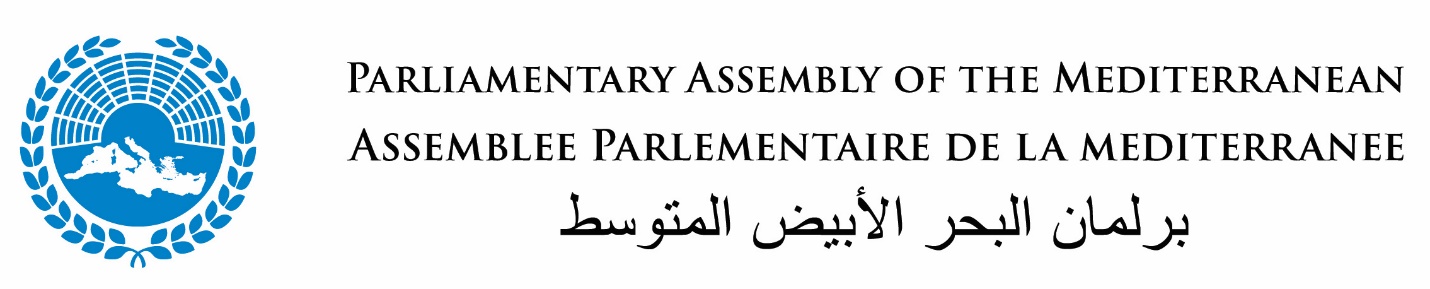 PAM Euro-Mediterranean and Gulf Economic Forum7-8 December 2022, Marrakesh, MoroccoKindly hosted by the House of Councillors of the Kingdom of MoroccoPRELIMINARY AGENDA (as of 28 October 2022)DAY 1DAY 109:00 -10:00 Registration of Participants            10.15 Delegates seated in the room            10.15 Delegates seated in the room10.30 – 13.00 High-level Opening Ceremony                        13.00-14.00 Light Lunch                        13.00-14.00 Light Lunch14.00 – 16.00Plenary Session 1:“The Euro-Mediterranean and Gulf Economic Zone”. A more financially and commercially integrated region and the role of the private sector16.00-18.00Plenary Session 2:(Room A)Threats to energy security – ensuring affordable supply, while embracing the Green Transition and the SDGs in the fight against Climate Change19.00Official Dinner Hosted by the House of Councilors of the Kingdom of MoroccoDAY 2DAY 208.30 – 9.30Plenary Session 3:Food insecurity: the Euro Med and GCC Regions - what role for Governments, the Private Sector, Trade and Investments?9.30-10.30Thematic Session:Fighting Inequalities: regional and international solutions for empowering women and youth10.30-11.30Thematic Session:Overcoming Bottlenecks and the Digital Divide: How can Logistics, AI, Trade and Investment facilitation measures contribute11.30-12.30Thematic Session:Best and more Sustainable Practices to Relaunch the Tourism Sector13.00-14.00 Light Lunch13.00-14.00 Light Lunch14.30- 16.00Conclusions by Moderators of each Thematic Session16.00-16.30Reading of the Recommendations of the Forum by the PAM Presidency17.00-19.00 Cultural programDinner CLOSE OF DAY 2 17.00-19.00 Cultural programDinner CLOSE OF DAY 2 